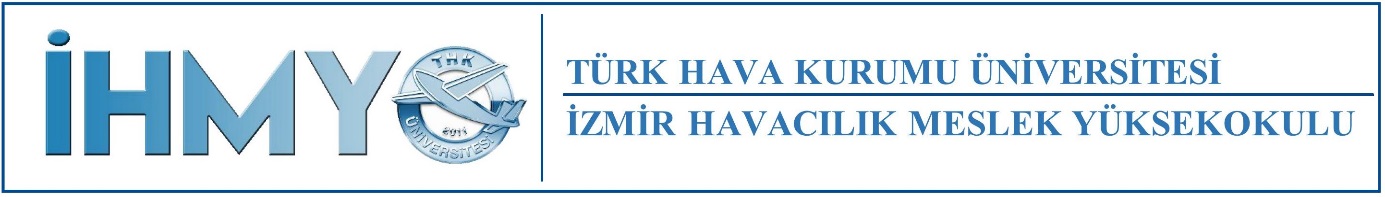 2021-2022 EĞİTİM ÖĞRETİM YILI GÜZ DÖNEMİSHKH TAZELEME EĞİTİMİ VE EK SINAV ÖĞRENCİ LİSTESİ1.SINIFKHZ 127 HAVACILIK TERMİNOLOJİSİKHZ 135 TEMEL METEOROLOJİÖğr. Gör. Banu ÜNVERENSivil Havacılık Kabin Hizmetleri Program Başkanı2021-2022 EĞİTİM ÖĞRETİM YILI GÜZ DÖNEMİSHKH TAZELEME EĞİTİMİ VE EK SINAV ÖĞRENCİ LİSTESİ2.SINIFKHZ 205 TEHLİKELİ MADDE EĞİTİMİKHZ 213 ACİL DURUM EMNİYET KURALLARI IÖğr. Gör. Banu ÜNVERENSivil Havacılık Kabin Hizmetleri Program BaşkanıSIRA ÖĞRENCİ AD - SOYADNOT ORTALAMASI1Çağdaş İLHAN622Ecem İrem DEMİR553Esra Nur AKYOL664Rasim Han İPEK505Sudenaz SARAÇ606Tuğba AKARCA68SIRA ÖĞRENCİ AD - SOYADNOT ORTALAMASI1Aybike KOLUKIRIK682Ecem İrem DEMİR683Melisa DEMİR684Rasim Han İPEK545Savaşcan MAY656Sudenaz SARAÇ557Tuğba AKARCA63SIRA ÖĞRENCİ AD - SOYADNOT ORTALAMASI1Bakır VERT792Emir HASDEMİR783Gamze ÇELİK684Sefa Barış ŞİRİN795Suğden ACAR75SIRA ÖĞRENCİ AD - SOYADNOT ORTALAMASI1Atakan ABACI642Deniz VAROL683Eren AYVALI644Gamze ÇELİK655Melisa KÜKLÜ656Mustafa Burak AKBAŞ577Mustafa Seymen ATASEVEN588Sefa Barış ŞİRİN53